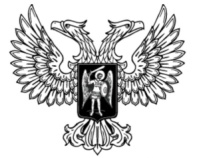 ДонецкАЯ НароднАЯ РеспубликАЗАКОНО ВНЕСЕНИИ ИЗМЕНЕНИЙ В СТАТЬИ 2 И 3 ЗАКОНА ДОНЕЦКОЙ НАРОДНОЙ РЕСПУБЛИКИ «ОБ ОСОБЕННОСТЯХ РЕГУЛИРОВАНИЯ ИМУЩЕСТВЕННЫХ ПРАВ В ОТНОШЕНИИ БЕСХОЗЯЙНЫХ ДВИЖИМЫХ ВЕЩЕЙ, РАСПОЛОЖЕННЫХ НА ОБЪЕКТАХ НЕДВИЖИМОГО ИМУЩЕСТВА, НАХОДЯЩИХСЯ НА ТЕРРИТОРИИ ДОНЕЦКОЙ НАРОДНОЙ РЕСПУБЛИКИ»Принят Постановлением Народного Совета 5 апреля 2024 годаСтатья 1Внести в Закон Донецкой Народной Республики от 13 февраля 2024 года № 52-Р3 «Об особенностях регулирования имущественных прав в отношении бесхозяйных движимых вещей, расположенных на объектах недвижимого имущества, находящихся на территории Донецкой Народной Республики» (опубликован на официальном сайте Главы Донецкой Народной Республики 
13 февраля 2024 года) следующие изменения:1) в пункте 1 статьи 2 после слов «находящихся в государственной или муниципальной собственности,» дополнить словами «, в том числе обращенных в государственную или муниципальную собственность,»;2) статью 3 дополнить частью 71 следующего содержания:«71. В случае, если имущество, имеющее признаки бесхозяйного, выявлено на объекте недвижимого имущества (в том числе предприятии, имущественном комплексе), обращенном в государственную или муниципальную собственность, мероприятия, предусмотренные частью 6 настоящей статьи в части размещения перечня имущества, имеющего признаки бесхозяйного, а также мероприятия, предусмотренные частью 7 настоящей статьи, не проводятся. В отношении имущества, указанного в настоящей части, после подготовки согласно части 6 настоящей статьи перечня имущества, имеющего признаки бесхозяйного, уполномоченный орган принимает решение, предусмотренное пунктом 3 части 9 настоящей статьи.».Статья 2Настоящий Закон вступает в силу со дня его официального опубликования.ГлаваДонецкой Народной Республики					Д.В. Пушилинг. Донецк18 апреля 2024 года№ 71-РЗ